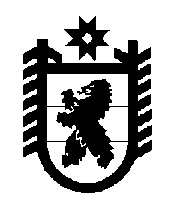 МИНИСТЕРСТВО ЭКОНОМИЧЕСКОГО РАЗВИТИЯ ИПРОМЫШЛЕННОСТИ РЕСПУБЛИКИ КАРЕЛИЯП Р И К А Зот                 2018 года                                                     №      -АО регулировании отдельных вопросов государственно-частного партнерства в Республике КарелияВ соответствии с Федеральным законом от 13 июля 2015 года № 224-ФЗ «О государственно-частном партнерстве, муниципально-частном партнерстве в Российской Федерации и внесении изменений в отдельные законодательные акты Российской Федерации», на основании Положения о Министерстве экономического развития и промышленности Республики Карелия, утвержденном постановлением Правительства Республики Карелия от 21 сентября 2016 года № 360-П «Об утверждении Положения о Министерстве экономического развития и промышленности Республики Карелия»,  приказываю:1. Утвердить прилагаемые: Порядок межведомственного взаимодействия на этапе разработки и рассмотрения предложений о реализации проектов государственно-частного партнерства в Республике Карелия (приложение 1); Порядок принятия решений о реализации проектов государственно-частного партнерства, контроля, мониторинга и ведения реестра соглашений о государственно-частном партнерстве  (приложение 2).2. Методическое сопровождение деятельности, связанной с рассмотрением проектов государственно-частного партнерства, подготовкой и реализацией соглашений о государственно-частном партнерстве, осуществляет отдел инвестиционной политики Министерства.И.о. заместителя Премьер-министра ПравительстваРеспублики Карелия – Министра                                                Д.А. РодионовПриложение 1утверждено приказом Министерства экономическогоразвития и промышленности Республики Карелия от «___» ________ 2018 года № ___- АПорядок межведомственного взаимодействия на этапе разработки и рассмотрения предложений о реализации проектов государственно-частного партнерства 1. Порядок межведомственного взаимодействия на этапе разработки и рассмотрения предложений о реализации проектов государственно-частного партнерства регулирует вопросы взаимодействия и координации деятельности органов исполнительной власти Республики Карелия при подготовке проектов государственно-частного партнерства.2. В случае если инициатором проекта государственно-частного партнерства является отраслевой орган исполнительной власти Республики Карелия, осуществляющий управление в сфере, в которой планируется реализация проекта государственно-частного партнерства (далее - публичный партнер), он обеспечивает разработку предложения о реализации проекта государственно-частного партнерства (далее - предложение) в соответствии с требованиями, установленными статьей 8 Федерального закона от 13 июля 2015 года N 224-ФЗ "О государственно-частном партнерстве, муниципально-частном партнерстве в Российской Федерации и внесении изменений в отдельные законодательные акты Российской Федерации" (далее - Федеральный закон от 13 июля 2015 года N 224-ФЗ).3. Публичный партнер до направления предложения на рассмотрение в уполномоченный орган направляет данное предложение в Министерство финансов Республики Карелия для подготовки заключения о возможности финансового участия Республики Карелия в проекте государственно-частного партнерства, в Министерство имущественных и земельных отношений Республики Карелия для подготовки заключения о возможности имущественного участия Республики Карелия в проекте государственно-частного партнерства, в иные исполнительные органы государственной власти Республики Карелия в соответствии со сферой деятельности для подготовки заключений о целесообразности, обоснованности и эффективности предлагаемых вариантов реализации соглашения о государственно-частном партнерстве.4. Органы исполнительной власти Республики Карелия, указанные в пункте 3 настоящего Порядка, в течение 25 календарных дней с момента поступления к ним предложения рассматривают поступившее предложение и направляют соответствующее заключение публичному партнеру.5. Публичный партнер направляет предложение вместе с заключениями, полученными от органов исполнительной власти Республики Карелия, на рассмотрение в уполномоченный орган.6. В случае направления частным партнером предложения в уполномоченный орган, уполномоченный орган в течение 2 рабочих дней направляет соответствующее предложение в орган исполнительной власти Республики Карелия, осуществляющий функции в сфере, в которой планируется реализация проекта государственно-частного партнерства, для рассмотрения в порядке, установленном законодательством Российской Федерации.7. По результатам рассмотрения направленного частным партнером предложения в срок не позднее 90 дней со дня поступления такого предложения публичный партнер принимает одно из следующих решений:- о направлении предложения о реализации проекта на рассмотрение в уполномоченный орган.- о невозможности реализации проекта государственно-частного партнерства в случаях, предусмотренных частью 7 статьи 8 Федерального закона от 13 июля 2015 года N 224-ФЗ.8. Публичным партнером к рассмотрению предложения о реализации проекта в установленном порядке могут привлекаться эксперты, финансовые, юридические, технические  и иные консультанты, а также специализированные советы, рабочие группы и иные совещательно-консультативные органы Республики Карелия.9. Решение, принятое публичным партнером по результатам рассмотрения предложения о реализации проекта, утверждается руководителем соответствующего органа исполнительной власти Республики Карелия.10. В срок не позднее 10 дней со дня принятия одного из решений, указанных в пункте 9 настоящего Порядка, публичный партнер направляет данное решение, оригиналы протоколов предварительных переговоров частному партнеру, а также размещает указанные документы и предложение на официальном сайте публичного партнера в информационно-телекоммуникационной сети Интернет.11. При поступлении в уполномоченный орган на рассмотрение предложения о реализации проекта, уполномоченный орган обязан осуществить оценку эффективности проекта государственно-частного партнерства и определить его сравнительное преимущество в соответствии с нормативно-правовыми актами Правительства Российской Федерации в срок, не превышающий 180 дней со дня поступления документов в уполномоченный орган.12. В целях подготовки уполномоченным органом заключения об эффективности проекта государственно-частного партнерства и его сравнительном преимуществе либо о неэффективности проекта государственно-частного партнерства и (или) об отсутствии его сравнительного преимущества (далее - заключение) уполномоченный орган вправе запрашивать у публичного партнера, частного партнера, а также у иных органов исполнительной власти Республики Карелия дополнительные материалы и документы, проводить переговоры, создавать рабочие группы для рассмотрения вопросов подготовки заключений, выносить вопросы о согласовании заключений на рассмотрение совещательных (координационных) органов, созданных при Правительстве Республики Карелия, в порядке, установленном постановлением Правительства Российской Федерации от 3 декабря 2015 года № 1309.13. В срок, не превышающий 30 дней с момента получения на рассмотрение предложения о реализации проекта, уполномоченный орган вправе инициировать заседание Совета по улучшению инвестиционного климата и развития конкуренции в Республики Карелия с целью рассмотрения вопроса о целесообразности направления проекта в Министерство экономического развития Российской Федерации для проведения оценки эффективности проекта государственно-частного партнерства и определения его сравнительного преимущества.14. В случае принятия Советом по улучшению инвестиционного климата и развитию конкуренции в Республике Карелия решения, указанного в пункте 13 настоящего Порядка, уполномоченный орган осуществляет в течение 5 дней подготовку необходимых документов для их направления в Министерство экономического развития Российской Федерации и информирует публичного партнера и частного проекта о принятом решении.15. Уполномоченный орган также осуществляет оценку эффективности и определение сравнительного преимущества проекта муниципально-частного партнерства на основе соответствующего заявления и документов, направленных главой администрации муниципального образования, входящего в состав Республики Карелия, в уполномоченный орган.Приложение 2утверждено приказом Министерства экономическогоразвития и промышленности Республики Карелия от «___» ________ 2018 года № ___- АПорядок принятия решений о реализации проектов государственно-частного партнерства, контроля, мониторинга и ведения реестра соглашений о государственно-частном партнерстве 1. Настоящий Порядок устанавливает последовательность действий, необходимых для принятия решения о реализации проекта государственно-частного партнерства, публичным партнером в котором является Республика Карелия, и обеспечения контроля, мониторинга и ведения реестра соглашений о государственно-частном партнерстве.2. В случае получения положительного заключения уполномоченного органа об эффективности проекта государственно-частного партнерства и его сравнительном преимуществе, либо заключения об эффективности проекта и его сравнительном преимуществе, утвержденного Министерством экономического развития Российской Федерации, публичный партнер в срок, не превышающий 15 рабочих дней со дня получения заключения, принимает решение о подготовке проекта распоряжения Правительства Республики Карелия о реализации проекта государственно-частного партнерства (далее – распоряжение о реализации проекта).3. Содержание проекта распоряжения о реализации проекта должно соответствовать положениям части 3 или части 3.1 статьи 10 Федерального закона от 13 июля 2015 года № 224-ФЗ.Подготовленный проект распоряжения о реализации проекта направляется на согласование в органы исполнительной власти Республики Карелия в порядке, установленном регламентом Правительства Республики Карелия. 4. В случае обеспечения публичным партнером частичного финансирования создания объекта соглашения, а также финансирования его эксплуатации и (или) технического обслуживания за счет бюджетных средств, проект распоряжения о реализации проекта может быть утвержден только при условии, что использование соответствующих ассигнований предусмотрено законом Республики Карелия о бюджет Республики Карелия на соответствующий финансовый год и плановый период и (или) иными нормативными правовыми актами Республики Карелия.5. Распоряжение о реализации проекта утверждается Правительством Республики Карелия в срок, не превышающий 60 дней со дня получения положительного заключения уполномоченного органа.6. В случае, если распоряжение о реализации проекта утверждено на основании предложения о реализации проекта, подготовленного инициатором проекта, публичный партнер руководствуется пунктами 8-10 статьи 10 Федерального закона от 13 июля 2015 года № 224-ФЗ.7. В случае, если решение о реализации проекта принято на основании предложения о реализации проекта, подготовленного публичным партнером, то публичный партнер на основании распоряжения о реализации проекта в срок, не превышающий 180 дней со дня принятия распоряжения о реализации проекта, в соответствии с положениями главы 5 Федерального закона от 13 июля 2015 года № 224-ФЗ обеспечивает организацию конкурса на право заключения соглашения.8. Орган исполнительной власти Республики Карелия, определенный распоряжением о реализации проекта в качестве органа, выступающего публичным партнером по проекту от имени Республики Карелия, в процессе определения частного партнера осуществляет, в том числе, следующие функции:а)  прием, рассмотрение и принятие решения по заявлениям иных лиц о намерении участвовать в конкурсе на право заключения соглашения о государственно-частном партнерстве, в случае, если решение о реализации проекта принято на основании предложения о реализации проекта, подготовленного инициатором проекта;б) организацию, подготовку и проведение конкурса; в) разработку и согласование с уполномоченным органом конкурсной документации на право заключения соглашения о государственно-частном партнерстве, публичным партнером в котором является Республика Карелия;г) разработку проекта соглашения о проведении совместного конкурса с участием Республики Карелия (при необходимости);д) организацию заключения соглашения о государственно-частном партнерстве.9. По результатам проведенного конкурса или при наличии в соответствии с Федеральным законом от 13 июля 2015 года № 224-ФЗ оснований для заключения соглашения без проведения конкурса публичный партнер направляет частному партнеру протокол о результатах проведения конкурса (один экземпляр в случае проведения конкурса) и проект соглашения о государственно-частном партнерстве (в трех экземплярах) для подписания.10. Публичный партнер в срок не позднее двух дней со дня подписания проекта соглашения частным партнером организует подписание соглашения о государственно-частном партнерстве со своей стороны.11. После подписания соглашения о государственно-частном партнерстве публичный партнер в срок не позднее двух дней со дня его подписания направляет соглашение о государственно-частном партнерстве частному партнеру и в уполномоченный орган (по одному экземпляру) для осуществления учетной регистрации соглашения о государственно-частном партнерстве и обеспечения ведения реестра заключенных соглашений о государственно-частном партнерстве.12. Соглашение о государственно-частном партнерстве, прошедшее учетную регистрацию, и документы, представленные для учетной регистрации, находятся на хранении у публичного партнера.13. Публичный партнер при реализации соглашения о государственно-частном партнерстве осуществляет, в том числе, следующие функции:а) направление в уполномоченный орган отчетов о результатах проверок исполнения частным партнером обязательств по соглашению о государственно-частном партнерстве в соответствии со статьей 11 Федерального закона от 13 июля 2015 года № 224-ФЗ;б) осуществление контроля за исполнением соглашения в порядке, установленном постановлением Правительством Российской Федерации от 30 декабря 2015 года № 1490 «Об осуществлении публичным партнером контроля за исполнением соглашения о государственно-частном партнерстве и соглашения о муниципально-частном партнерстве»;в) рассмотрение предложения частного партнера по изменению существенных условий соглашения, проведение переговоров с частным партнером по изменению существенных условий соглашения и принятие решения о разработке проекта распоряжения Правительства Республики Карелия о внесении изменений в распоряжение о реализации проекта;г) инициирование процедуры замены частного партнера при неисполнении или ненадлежащем исполнении им своих обязательств перед публичным партнером и (или) финансирующим лицом;д) в целях обеспечения проведения мониторинга реализации соглашения о государственно-частном партнерстве публичный партнер размещает в электронном виде посредством государственной автоматизированной информационной системы «Управление» сведения, установленные приказом Министерства экономического развития Российской Федерации от 27 ноября 2015 года № 888 «Об утверждении порядка мониторинга реализации соглашений о государственно-частном партнерстве, соглашений о муниципально-частном партнерстве».